	COMUNE di   CIVITA D’ANTINO   (L’AQUILA)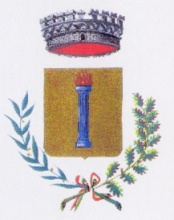 Via Genova, N. 4 -  67050Tel.  0863 978122  fax  0863 978564                                                          P.I. 0021 6390 666e-mail: demografici@comune.civitadantino.aq.itinfo@comune.civitadantino.aq.itinfo@pec.comune.civitadantino.aq.itFORNITURA GRATUITA O SEMIGRATUITA DEI LIBRI DI TESTOANNO SCOLASTICO 2021/2022Generalità del richiedente( indicare i dati del capofamiglia o di chi esercita la patria potestà )Residenza anagraficaGeneralità dello studenteAllega:ISEE Fattura /o scontrino fiscale allegato all’elenco dei libri vistato dal venditoreIBANFIRMA                         ___________________________________________COGNOMENOMECODICE FISCALEVIA                                                                                                                        N. COMUNECOGNOMENOMELUOGO E DATA DI NASCITACODICE FISCALEiscritto per l’anno scolastico 2021 / 2022 alla classe _______ sezione ____________scuola :                                                                                 città :